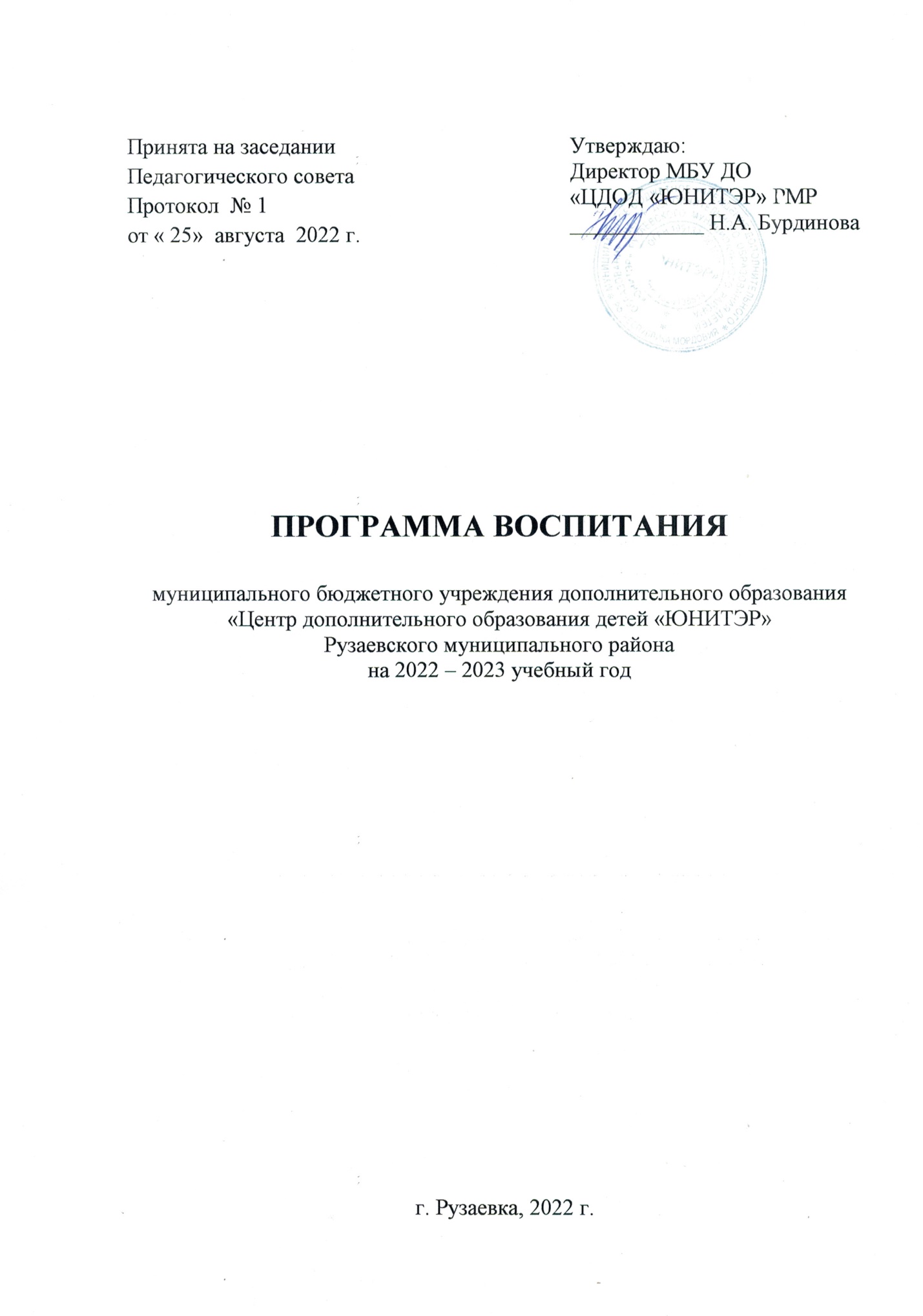 Содержание программыПояснительная записка                                                                                     3Особенности организуемого в МБУ ДО «ЦДОД «ЮНИТЭР» Рузаевского МР воспитательного процесса.                                                     4Цель и задачи воспитания.                                                                        7Виды, формы и содержание деятельности.                                              12Модуль «Воспитание на учебном занятии».                                      13Модуль «Воспитание в детском объединении».                                 16Модуль «Ключевые культурно-образовательные события».            17Модуль «Взаимодействие с родителями».                                         19Модуль «Профессиональное самоопределение».                               20Модуль «Центр «ЮНИТЭР» - территория здоровья».                    21Модуль «Я – гражданин России».                                                     22Модуль «Тропинками природы».                                                      24Основные направления самоанализа воспитательной работы.             25Приложение.                                                                                           Пояснительная запискаПрограмма воспитания муниципального бюджетного учреждения дополнительного образования «Центр дополнительного образования детей «ЮНИТЭР» Рузаевского муниципального района (далее – Программа) разработана в соответствии с: 1. Федеральный закон Российской Федерации от 29.12.2012г. № 273-ФЗ «Об образовании в Российской Федерации». 2. Федеральный закон от 31 июля 2020 г. № 304-ФЗ “О внесении изменений в Федеральный закон «Об образовании в Российской Федерации» по вопросам воспитания обучающихся». 3. Концепция развития дополнительного образования детей, утвержденная распоряжением Правительства Российской Федерации от 04.09.2014г. № 1726-р. 4. Указ Президента Российской Федерации «О национальных целях развития Российской Федерации на период до 2030 года», определяющего одной из национальных целей развития Российской Федерации предоставление возможности для самореализации и развития талантов.5. Распоряжение Правительства Российской Федерации от 29 мая 2015 г. № 996-р «Стратегия развития воспитания в Российской Федерации на период до 2025 года». 6. Приказ Министерства образования и науки РФ от 09.11.2018 г. № 196 «Об утверждении Порядка организации и осуществления образовательной деятельности по дополнительным общеобразовательным программам».В соответствии с реализацией предлагаемого комплекса мероприятий по развитию дополнительного образования детей в рамках приоритетного проекта «Доступное дополнительное образование для детей», федерального проекта «Успех каждого ребенка» национального проекта «Образование».Данная программа воспитания направлена на приобщение обучающихся к российским традиционным духовным ценностям, правилам и нормам поведения в российском обществе, а также решение проблем гармоничного вхождения обучающихся в социальный мир и налаживания ответственных взаимоотношений с окружающими их людьми. Воспитательная программа показывает, каким образом педагоги могут реализовать воспитательный потенциал их совместной с детьми деятельности.Воспитательная программа является обязательной частью основных образовательных программ Центра «ЮНИТЭР» и призвана помочь всем участникам образовательного процесса реализовать воспитательный потенциал совместной деятельности и тем самым сделать учреждение воспитывающей организацией.Данная программа воспитания показывает систему работы с обучающимися в «Центре дополнительного образования детей «ЮНИТЭР» Рузаевского МР.Особенности организуемого в МБУ ДО «ЦДОД «ЮНИТЭР» воспитательного процессаПроцесс      воспитания       в    муниципальном бюджетном учреждении дополнительного образования «Центр дополнительного образования детей «ЮНИТЭР» Рузаевского муниципального района (далее Центр) основывается на следующих принципах взаимодействия педагогов и обучающихся:- неукоснительное соблюдение законности и прав семьи и ребенка, соблюдения конфиденциальности информации о ребенке и семье, приоритета безопасности обучающегося при нахождении в образовательном учреждении;-      ориентир на создание в учреждении психологически комфортной среды для каждого ребенка и взрослого, без которой невозможно конструктивное взаимодействие обучающихся и педагогов;-   реализация процесса воспитания главным образом через создание в учреждении детско-взрослых общностей, которые бы объединяли детей и педагогов яркими и содержательными событиями, общими позитивными эмоциями и доверительными отношениями друг к другу;-   организация основных совместных дел обучающихся и педагогов как предмета совместной заботы и взрослых, и детей;-   системность, целесообразность и не шаблонность воспитания как условия его эффективности.Основными традициями воспитания в муниципальном бюджетном учреждении дополнительного образования «Центр дополнительного образования детей «ЮНИТЭР» Рузаевского муниципального района являются следующие:-    стержнем годового цикла воспитательной работы учреждения являются совместные мероприятия, через которые осуществляется интеграция воспитательных усилий педагогических работников;-   важной чертой каждого совместного мероприятия педагогических работников и обучающихся является коллективная разработка, коллективное планирование, коллективное проведение и коллективный анализ их результатов;-   в Центре создаются такие условия, при которых по мере взросления обучающегося увеличивается и его роль в совместных мероприятиях (от пассивного наблюдателя до организатора);-   в проведении  совместных мероприятий отсутствует соревновательность между творческими объединениями, поощряется конструктивное межкружковое и межвозрастное взаимодействие обучающихся, а также их социальная активность;-   педагоги Центра ориентированы на формирование коллективов в рамках творческих объединений, на установление в них доброжелательных и товарищеских взаимоотношений;-   ключевой фигурой воспитания в Центре «ЮНИТЭР» является  руководитель творческого объединения, реализующий по отношению к обучающимся защитную, личностно-развивающую, организационную, посредническую (в разрешении конфликтов) функции.Центр дополнительного образования детей «ЮНИТЭР» – многопрофильное учреждение дополнительного образования в Рузаевском муниципальном районе, которое реализует дополнительные общеобразовательные программы (дополнительные общеразвивающие программы) для детей и подростков по направленностям: художественная, техническая, социально-гуманитарная, туристко-краеведческая, естественнонаучная. МБУ ДО «ЦДОД «ЮНИТЭР» – открытое творческое образовательное пространство для всех детей города и района, независимо от конкретного микрорайона проживания. Доступность получения дополнительного образования определяется бесплатным предоставлением образовательных услуг. В непосредственной близости от Центра расположены: - стадион «Локомотив»; - центральная районная больница;- центральная библиотека; - Парк культуры и отдыха;- МАУ «ЦМПиТ» Рузаевского муниципального района;- Бассейн «Дельфин»;- Ледовый дворец.Центр дополнительного образования детей «ЮНИТЭР» охватывает обучающихся общеобразовательных организаций города и района. Также можно говорить о разнообразии социального контингента: молодые родители, многодетные семьи, дети разных национальностей. Ежегодно в Центре «ЮНИТЭР» обучаются около 3400 детей и подростков в возрасте от 5 до 18 лет. Все детские коллективы сформированы обучающимися, пришедшими из разных образовательных организаций города, со своими устоявшимися представлениями, традициями, что формирует определенные задачи воспитания, стоящие перед педагогическим коллективом.2. Цель и задачи воспитанияСовременный национальный идеал личности – это высоконравственный, творческий, компетентный гражданин России, принимающий судьбу Отечества как свою личную, осознающей ответственность за настоящее и будущее своей страны, укорененный в духовных и культурных традициях российского народа.Исходя из этого, а также основываясь на базовых для нашего общества ценностях (таких как семья, труд, отечество, природа, мир, знания, культура, здоровье, человек)  общей целью воспитания в Центре является: создание условий для воспитания и социально-педагогической поддержки развития обучающихся, как нравственных, ответственных, инициативных, творческих граждан России. Конкретизация общей цели воспитания применительно к возрастным особенностям обучающихся позволяет выделить в ней следующие целевые приоритеты, соответствующие трем уровням общего образования:В воспитании обучающихся младшего возраста таким целевым приоритетом является создание благоприятных условий для усвоения обучающимися социально-значимых знаний основных норм и традиций того общества, в котором они живут.Выделение данного приоритета связано с особенностями обучающихся младшего  возраста: с их потребностью самоутвердиться в своем новом социальном статусе – статусе обучающегося, то есть научиться соответствовать предъявляемым к носителям данного статуса нормам и принятым традициям поведения. Такого рода нормы и традиции задаются в Центре педагогическими работниками и воспринимаются обучающимися именно как нормы и традиции поведения обучающегося. Знание их станет базой для развития социально-значимых отношений обучающихся и накопления ими опыта осуществления социально-значимых дел и в дальнейшем, в подростковом и юношеском возрасте. К наиболее важным из них относятся следующие:  –  быть любящим, послушным и отзывчивым сыном (дочерью), братом (сестрой), внуком (внучкой); уважать старших и заботиться о младших членах семьи; выполнять посильную для обучающегося домашнюю работу, помогая старшим;–   быть трудолюбивым, следуя принципу «делу — время, потехе — час» как в учебных занятиях, так и в домашних делах, доводить начатое дело до конца;–  знать и любить свою Родину – свой родной дом, двор, улицу, город, село, свою страну;– беречь и охранять природу (ухаживать за комнатными растениями, заботиться о своих домашних питомцах и, по возможности, о бездомных животных в своем дворе; подкармливать птиц в морозные зимы; не засорять бытовым мусором улицы, леса, водоемы); –  проявлять миролюбие – не затевать конфликтов и стремиться решать спорные вопросы, не прибегая к силе;–  стремиться узнавать что-то новое, проявлять любознательность, ценить знания;–  быть вежливым и опрятным, скромным и приветливым;–  соблюдать правила личной гигиены, режим дня, вести здоровый образ жизни;–  уметь сопереживать, проявлять сострадание к попавшим в беду; стремиться устанавливать хорошие отношения с другими людьми; уметь прощать обиды, защищать слабых, по мере возможности помогать нуждающимся в этом  людям;–  уважительно относиться к людям иной национальной или религиозной принадлежности, иного имущественного положения, людям с ограниченными возможностями здоровья;–  быть уверенным в себе, открытым и общительным, не стесняться быть
в чем-то непохожим на других ребят; уметь ставить перед собой цели и проявлять инициативу, отстаивать свое мнение и действовать самостоятельно, без помощи старших. Знание  данных социальных норм и традиций, понимание важности следования им имеет особое значение для обучающихся этого возраста, поскольку облегчает их вхождение в широкий социальный мир, в  систему общественных отношений.В воспитании детей подросткового возраста таким приоритетом является создание благоприятных условий для развития социально- значимых отношений обучающихся, и, прежде всего, ценностных отношений:- к семье как главной опоре в жизни человека и источнику его счастья;- к труду как основному способу достижения жизненного благополучия человека, залогу его успешного профессионального самоопределения и ощущения уверенности в завтрашнем дне;- к своему Отечеству, своей малой и большой Родине как месту, в котором человек вырос и познал первые радости и неудачи, которая завещана ему предками и которую нужно оберегать;- к природе, как источнику жизни на Земле, основе самого ее существования, нуждающейся в защите и постоянном внимании со стороны человека;- к миру как главному принципу человеческого общежития, условию крепкой дружбы, налаживания отношений с коллегами по работе в будущем и создания благоприятного микроклимата в своей собственной семье;- к знаниям как интеллектуальному ресурсу, обеспечивающему будущее человека, как результату кропотливого, но увлекательного учебного труда;- к культуре как духовному богатству общества и важному условию ощущения человеком полноты проживаемой жизни, которое дают ему чтение, музыка, искусство, театр, творческое самовыражение;- к здоровью как залогу долгой и активной жизни человека, его хорошего настроения и оптимистичного взгляда на мир;- к окружающим людям как безусловной и абсолютной ценности, как равноправным социальным партнерам, с которыми необходимо выстраивать доброжелательные и взаимоподдерживающие отношения, дающие человеку радость общения и позволяющие избегать чувства одиночества;- к самим себе как хозяевам своей судьбы, самоопределяющимся и самореализующимся личностям, отвечающим за свое собственное будущее.Данный ценностный аспект человеческой жизни чрезвычайно важен для личностного развития обучающегося, так как именно ценности во многом определяют его жизненные цели, его поступки, его повседневную жизнь. Выделение данного приоритета в воспитании  обучающихся на ступени основного общего образования, связано с особенностями детей подросткового возраста: с их стремлением утвердить себя как личность в системе отношений, свойственных взрослому миру. В этом возрасте особую значимость для детей приобретает становление их собственной жизненной позиции, собственных ценностных ориентаций. Подростковый возраст – наиболее удачный возраст для развития социально-значимых отношений обучающихся.В воспитании обучающихся юношеского возраста таким приоритетом является создание благоприятных условий для приобретения обучающимися опыта осуществления социально значимых дел.Выделение данного приоритета связано с особенностями  юношеского возраста: с их потребностью в жизненном самоопределении, в выборе дальнейшего жизненного пути, который открывается перед ними на пороге самостоятельной взрослой жизни. Сделать правильный выбор старшим обучающим поможет имеющийся у них реальный практический опыт, который они могут приобрести, в том числе и в Центре «ЮНИТЭР». Важно, чтобы этот опыт оказался социально-значимым, так как именно он поможет гармоничному вхождению обучающихся во взрослую жизнь окружающего их общества. Это:- опыт дел, направленных на заботу о своей семье, родных и близких;- трудовой опыт, опыт участия в производственной практике;- опыт дел, направленных на пользу своему родному городу или селу, стране в целом, опыт деятельного выражения собственной гражданской позиции;- опыт природоохранных дел;- опыт разрешения возникающих конфликтных ситуаций в Центре, школе, дома или на улице;- опыт самостоятельного приобретения новых знаний, проведения научных исследований, опыт проектной деятельности;- опыт изучения, защиты и восстановления культурного наследия человечества, опыт создания собственных произведений культуры, опыт творческого самовыражения;- опыт ведения здорового образа жизни и заботы о здоровье других людей;- опыт оказания помощи окружающим, заботы о малышах или пожилых людях, волонтерский опыт;- опыт самопознания и самоанализа, опыт социально приемлемого самовыражения и самореализации.Выделение в общей цели воспитания целевых приоритетов, связанных с возрастными особенностями воспитанников, не означает игнорирования других составляющих общей цели воспитания. Приоритет – это то, чему педагогам, работающим с обучающимися конкретной возрастной категории, предстоит уделять первостепенное, но не единственное внимание. Достижению поставленной цели воспитания обучающихся будет способствовать решение следующих основных задач:- использовать в воспитании детей возможности учебного занятия по дополнительным общеобразовательным (дополнительным общеразвивающим) программам как источник поддержки и развития интереса к познанию и творчеству; содействовать успеху каждого обучающегося;- организовывать воспитательную работу с коллективом и индивидуальную работу с обучающимися творческого объединения;- реализовывать потенциал событийного воспитания для формирования духовно-нравственных ценностей, укрепления и развития традиций творческого объединения и образовательной организации, развития субъектной позиции обучающихся;- организовывать работу с родителями (законными представителями) обучающихся для совместного решения проблем воспитания и социализации детей и подростков;- содействовать приобретению опыта личностного и профессионального самоопределения на основе индивидуальных проб в совместной деятельности и социальных практиках;- формировать культуру здорового и безопасного образа жизни;- формировать у обучающихся любовь к своей Родине, постоянной готовности к её защите, формировать активную гражданскую позицию, осознание своего места в обществе;- формировать экологическую культуру.Виды, формы и содержание деятельностиПрактическая реализация цели и задач воспитания осуществляется в рамках следующих направлений воспитательной работы Центра. Каждое из них представлено в соответствующем модуле и реализуется через план воспитательных мероприятий, утвержденный на текущий учебный год (приложение 1): Модули: - «Воспитание на учебном занятии». - «Воспитание в детском объединении».- «Ключевые культурно-образовательные события».- «Взаимодействие с родителями». - «Профессиональное самоопределение».- «ЮНИТЭР» – территория здоровья»».- «Я – гражданин России». - «Тропинками природы».Модуль «Воспитание на учебном занятии».Целевые ориентиры учебных занятий в системе дополнительного образования:- включение обучающихся в интересную и полезную для них деятельность, в ходе которой дети приобретают социально значимые знания, вовлекаются в социально значимые отношения, получают опыт участия в социально значимых делах;- реализация важных для личностного развития социально значимых форм и моделей поведения;- формирование и развитие творческих способностей;- поощрение педагогами детских инициатив и детского самоуправления.Содержательные компоненты учебных занятий:Образовательные технологии, которые используются на занятиях:- образовательные технологии, ориентированные на зону ближайшего развития обучающихся и укрепление их субъектной позиции по отношению к тем или иным учебным ситуациям;- технологии сотрудничества и сотворчества в команде, обмена мнениями, получения поддержки и признания;Технологии проектирования, учебно-исследовательской деятельности, формирующие у обучающихся критическое мышление, креативность, коммуникацию и кооперацию;- организация профориентационных проб, экспериментирование.Применение современных технологий, форм и методов организации учебной деятельности обучающихся направлено на решение воспитательных задач учебного занятия.Модуль «Воспитание в детском объединении».При организации воспитательного процесса в творческом объединении педагог реализует работу со всем объединением, индивидуальную работу с обучающимися объединения и работу с родителями (законными представителями) обучающихся.Работа с коллективом объединения:- инициирование и поддержка участия объединения в ключевых культурно-образовательных событиях Центра, оказание необходимой помощи детям в их подготовке, проведении и анализе;- организация в творческом объединении интересных и полезных для личностного развития обучающихся совместных воспитательных событий, коллективных творческих дел, позволяющих с одной стороны, – вовлечь в них детей с самыми разными потребностями, и тем самым дать им возможность самореализоваться в них, а с другой, – установить и упрочить доверительные отношения с обучающимися объединения, стать для них значимым взрослым, задающим образцы поведения в обществе;- сплочение коллектива объединения через: игры и тренинги на сплочение и командообразование; «огоньки» и вечера, дающие каждому обучающемуся возможность рефлексии собственного участия в жизни объединения;- выработка совместно со обучающимися законов объединения, помогающих детям освоить нормы и правила общения, которым они должны следовать в Центре.Индивидуальная работа с обучающимися:- изучение особенностей личностного развития обучающихся объединения через наблюдение за поведением детей в их повседневной жизни, в специально создаваемых педагогических ситуациях, в играх, погружающих ребенка в мир человеческих отношений, в организуемых педагогом беседах по тем или иным нравственным проблемам;- поддержка ребенка в решении важных для него жизненных проблем (налаживание взаимоотношений со сверстниками или учителями, выбор профессии, успеваемость и т.п.), когда каждая проблема трансформируется руководителем объединения в задачу для обучающегося, которую они совместно стараются решить;- коррекция поведения ребенка через частные беседы с ним, его родителями или законными представителями, с другими обучающимися объединения; через предложение взять на себя ответственность за то или иное поручение в объединении.Работа с родителями обучающихся (законными представителями):- регулярное информирование родителей (законных представителей) об успехах и проблемах их детей, о жизни объединения и Центра в целом;- помощь родителям обучающихся (законным представителям) в регулировании отношений между ними, администрацией и педагогами Центра;- организация родительских собраний, происходящих в режиме обсуждения наиболее острых проблем обучения и воспитания обучающихся;- создание и организация работы родительских активов объединения, участвующих в управлении учреждения дополнительного образования и решении вопросов воспитания и обучения их детей;- привлечение членов семей обучающихся к организации и проведению дел объединения.Модуль «Ключевые культурно-образовательные события».Ключевые дела – это главные традиционные общие мероприятия, в которых принимает участие большая часть обучающихся и которые обязательно планируются, готовятся, проводятся и анализируются совместно педагогами и детьми. Это комплекс коллективных творческих дел и мероприятий, интересных и значимых для обучающихся, объединяющих их вместе с педагогами в единый коллектив.Для этого в Центре «ЮНИТЭР» используются следующие формы работы:На городском уровне и уровне учреждения:- познавательно-развивающая деятельность (профилактические беседы, игры, круглые столы, диспуты, конференции);- социальные проекты и акции – ежегодные совместно разрабатываемые и реализуемые обучающимися и педагогами комплексы дел (экологической, патриотической, трудовой направленности), ориентированные на преобразование окружающего Центр социума:-«Будь примерным пешеходом»  (проект информационной направленности);- «Живи, родник!» (экологическая акция);- «ЮНИТЭР» зажигает звезды» (ежегодный фестиваль);- «Неделя здоровья» (проект по формированию культуры здоровья);- «В содружестве с природой» (муниципальный квест-фестиваль);- Акции: «Ветеран», «Поделись теплом», «Варежка добра», «Окна Победы».досугово-развлекательная деятельность:- праздничные мероприятия, посвященные календарным датам: День Матери, День Учителя, День защитника Отечества, День 8 Марта, День Победы и др.;- летние оздоровительные программы;- познавательно-развлекательные программы.На уровне творческих объединений:- выбор и делегирование представителей творческих объединений в актив Центра, ответственных за подготовку общих ключевых дел; - участие творческих объединений в реализации общих ключевых дел;- проведение в рамках творческого объединения итогового анализа детьми общих ключевых дел, участие представителей творческих объединений в итоговом анализе проведенных дел.На индивидуальном уровне:- вовлечение по возможности каждого ребенка в ключевые дела учреждения в одной из возможных для них ролей: сценаристов, постановщиков, исполнителей, ведущих, декораторов, музыкальных редакторов, корреспондентов, ответственных за костюмы и оборудование, ответственных за приглашение и встречу гостей и т.п.);- индивидуальная помощь ребенку (при необходимости) в освоении навыков подготовки, проведения и анализа ключевых дел;- наблюдение за поведением ребенка в ситуациях подготовки, проведения и анализа ключевых дел, за его отношениями со сверстниками, старшими и младшими ребятами, с педагогами и другими взрослыми;- при необходимости коррекция поведения ребенка через частные беседы с ним, через включение его в совместную работу с другими детьми, которые могли бы стать хорошим примером для ребенка, через предложение взять в следующем ключевом деле на себя роль ответственного за тот или иной фрагмент общей работы. 3.4. Модуль «Взаимодействие с родителями».Работа с родителями (законными представителями) обучающихся осуществляется для более эффективного достижения цели воспитания, которое обеспечивается согласованием позиций семьи и Центра в данном вопросе. Работа с родителями (законными представителями) обучающихся осуществляется в рамках следующих видов и форм деятельности:На групповом уровне:- родительский комитет, участвующий в управлении Центром дополнительного образования «ЮНИТЭР» и решении вопросов воспитания и социализации их детей;- общие родительские собрания, происходящие в режиме обсуждения наиболее острых проблем обучения и воспитания обучающихся;- педагогическое просвещение родителей по вопросам воспитания детей, в ходе которого  родители  получают  рекомендации руководителей объединений и обмениваются собственным творческим опытом и находками в деле воспитания детей;- взаимодействие с родителями посредством сайта учреждения, сообщества в социальной сети: размещается  информация, предусматривающая ознакомление родителей, новости Центра. На индивидуальном уровне:- обращение к специалистам по запросу родителей для решения острых конфликтных ситуаций;- участие родителей в педагогических советах, собираемых в случае возникновения острых проблем, связанных с обучением и воспитанием конкретного ребенка;- помощь со стороны родителей в подготовке и проведении общих мероприятий и мероприятий в объединениях воспитательной направленности;- индивидуальное консультирование c целью координации воспитательных усилий педагогов и родителей.3.5. Модуль «Профессиональное самоопределение». Существенное отличие современного понимания профориентационной работы со школьниками заключается в ее нацеленности не на выбор конкретной профессии обучающимися, осваивающими дополнительную общеобразовательную программу, а на формирование у них универсальных качеств, внутренней потребности и готовности к сознательному и самостоятельному профессиональному выбору, ответственности за свой выбор, социальной мобильности. Совместная деятельность педагогов и обучающихся по направлению «профориентация» включает в себя профессиональное просвещение обучающихся; диагностику и консультирование по проблемам профориентации, организацию профессиональных проб обучающихся. Создавая профориентационно значимые проблемные ситуации, формирующие готовность обучающегося к выбору, педагог актуализирует его профессиональное самоопределение, позитивный взгляд на труд в постиндустриальном мире, охватывающий не только профессиональную, но и внепрофессиональную составляющие такой деятельности. Эта работа осуществляется через:- циклы профориентационных часов общения, направленных на  подготовку обучающегося к осознанному планированию и реализации своего профессионального будущего;- экскурсии на предприятия города;- участие в работе всероссийских профориентационных проектов, созданных в сети интернет: просмотр лекций, решение учебно-тренировочных задач, участие в мастер классах, посещение открытых занятий. 3.6. Модуль «ЮНИТЭР» - территория здоровья.На МБУ ДО «ЦДОД «ЮНИТЭР» возложено множество задач, среди которых приоритетной является сохранение и укрепление физического, психического и нравственного здоровья воспитанников. Для обеспечения системного подхода к деятельности по здоровьесбережению должны быть вовлечены все участники образовательных отношений. Систематическая работа при этом будет направлена на: - развитие навыков безопасности и формирования безопасной среды в организации, в быту, на отдыхе; формирование представлений об информационной безопасности; - профилактику правонарушений среди несовершеннолетних и выполнение Концепции профилактики злоупотребления психоактивными веществами в образовательной среде; - формирование у обучающихся культуры здорового образа жизни, ценностных представлений о физическом здоровье, о ценности духовного и нравственного здоровья; - формирование у обучающихся навыков сохранения собственного здоровья, овладение здоровьесберегающими технологиями в процессе обучения и во внеурочное время; - формирование представлений о ценности занятий физической культурой и спортом, понимания влияния этой деятельности на развитие личности человека, на процесс обучения и взрослой жизни. Действенными формами работы в данном направлении воспитательной деятельности являются: - программы и проекты, направленные на обеспечение безопасности обучающихся: работа по программам «Растем здоровыми», «Школа здоровья» проведение бесед, учений и игр по основам безопасности, оказания первой медицинской помощи); - мероприятия и проекты, направленные на воспитание ответственного отношения к состоянию своего здоровья, на профилактику развития вредных привычек, различных форм асоциального поведения, оказывающих отрицательное воздействие на здоровье человека (регулярное проведение профилактических мероприятий, лекций, встреч с медицинскими работниками, сотрудниками правоохранительных органов, детскими и подростковыми психологами, проведение дней здоровья, олимпиад и конкурсов); - мероприятия и проекты, направленные на формирование здорового образа жизни и культуры здоровья (Дни здоровья, викторины, конкурсы между объединениями по данной тематике, неделя «Здорового образа жизни», дни единых действий, мероприятия на свежем воздухе и др.); -реализация системы двигательной активности обучающихся как компонента воспитательной работы ДДТ, в т. ч. организация динамических пауз, как во время занятий, так и вне, подвижные игры на переменах. 3.7. Модуль «Я – гражданин России». Гражданско – патриотическое воспитание подрастающего поколения всегда являлось одной из важнейших задач подрастающего поколения, ведь детство и юность - самая благодатная пора для привития священного чувства любви к Родине. Под гражданско-патриотическим воспитанием понимается постепенное формирование у обучающихся любви к своей Родине, постоянной готовности к её защите, формирование активной гражданской позиции, осознание своего места в обществе. Деятельность в рамках воспитательной работы данного модуля направлена на: - воспитание уважения к правам, свободам и обязанностям человека; - формирование ценностных представлений о любви к России, народам Российской Федерации, к своей малой родине; - усвоение ценности и содержания таких понятий как «служение Отечеству», «правовая система и правовое государство», «гражданское общество», о мировоззренческих понятиях «честь», «совесть», «долг», «справедливость» «доверие» и др.; - развитие нравственных представлений о долге, чести и достоинстве в контексте отношения к Отечеству, к согражданам, к семье; - формирование у обучающихся представлений о ценностях культурно-исторического наследия России, уважительного отношения к национальным героям и культурным представлениям российского народа, развитие мотивации к научно-исследовательской деятельности. Действенными формами работы в данном направлении воспитательной деятельности являются: - мероприятия, направленные на развитие межпоколенного диалога (поддержка ветеранов войны и труда, взаимодействие со старшими членами семьи в вопросах определения ценностей национальных и семейных традиций, профессиональной ориентации, культурно-эстетических взглядов, нравственных принципов: проекты «Дорогие мои старики», «Они прославили наш город», акция «Милосердие», встречи с ветеранами Великой Отечественной войны и тружениками тыла); - мероприятия, направленные на исследование истории родного края, природного и культурного наследия страны и отдельного региона: экскурсии в музеи; туристические поездки; экскурсии по родному краю; изучение истории родного края, народных обычаев, фольклора, связанных с природой и использованием его богатств; - мероприятия, направленные на воспитание уважительного отношения к воинскому прошлому своей страны (ключевые дела организации, посвященные Дню Победы и дню защитника Отечества, информационные часы, посвященные памятным датам истории страны).3.8. Модуль «Тропинками природы».В данном модуле представлена работа МбУ ДО «ЦДОД «ЮНИТЭР» по экологическому воспитанию. Чаще всего под «экологическим воспитанием» понимают воспитание любви к природе, однако воспитательная работа в Центре построена так, что основными компонентами экологической культуры личности должны стать экологические знания, экологическое мышление, экологически оправданное поведение и чувство любви к природе. Основная цель экологического воспитания – формирование экологически культурной личности, которая должна не только на уроках экологии, но и во внеурочное время приобретать экологические знания по основным разделам как экологии в целом, так и экологии родного края (знать природу своего родного края, местные природные условия, реки и водоемы, ландшафты, типичные растения и животные, птицы, рыбы, климат; охраняемые природные объекты). Задачи по экологическому воспитанию: - формирование ценностного отношения к природе, к окружающей среде, бережного отношения к процессу освоения природных ресурсов региона, страны, планеты; - формирование экологической культуры, навыков безопасного поведения в природной и техногенной среде; - формирование условий для развития опыта многомерного взаимодействия обучающихся в процессах, направленных на сохранение окружающей среды. Действенными формами работы в данном направлении воспитательной деятельности являются: - мероприятия, направленные на формирование экологической культуры обучающихся; - акции «Чистый город – мой город!», «Вторая жизнь отходов», викторины, выставки рисунков, экологические субботники, экскурсии на природу).Основные направления самоанализа воспитательной работыСамоанализ воспитательной работы организуемый в Центре осуществляется по выбранным самим учреждением направлениям и проводится с целью выявления основных проблем  воспитания и последующего их решения.Самоанализ осуществляется ежегодно силами самой организации. Основными принципами, на основе которых осуществляется самоанализ воспитательной работы в Центре «ЮНИТЭР», являются: - принцип гуманистической направленности осуществляемого анализа, ориентирующий на уважительное отношение как к воспитанникам, так и к педагогам, реализующим воспитательный процесс; - принцип приоритета анализа сущностных сторон воспитания, ориентирующий на изучение не количественных его показателей, а качественных – таких как содержание и разнообразие деятельности, характер общения и отношений между обучающимися и педагогами; - принцип развивающего характера осуществляемого анализа, ориентирующий использование его результатов для совершенствования воспитательной деятельности педагогов: грамотной постановки ими цели и задач воспитания, умелого планирования своей воспитательной работы, адекватного подбора видов, форм и содержания их совместной с детьми деятельности, с этой целью проводится ряд мониторинговых исследований.Структура аналитического отчета воспитательной деятельности может включать следующие разделы: Анализ работы по направлениям деятельности. Критериями, на основе которых делается данный анализ, являются: - анализ реализации целей и решения задач, поставленных в начале года образовательной организацией; - анализ ключевых дел, событий, проводимых в МБУ ДО «ЦДОД «ЮНИТЭР» по разным направлениям. Осуществляется анализ методистами и педагогами дополнительного образования на методических объединениях. Способами получения информации являются аналитические справки, приказы по проведению различного рода мероприятий, участие в конкурсах, соревнованиях, акциях и т.п. различного уровней. Общее состояние организуемой в Центре «ЮНИТЭР совместной совместной деятельности обучающихся и педагогов, родителей. Критерием, на основе которого осуществляется данный анализ, является изучение уровня удовлетворенности детей и их родителей. Проводится анкетирование «Удовлетворенность родителей и детей качеством оказываемых образовательных услуг МБУ ДО «ЦДОД «ЮНИТЭР» в творческих объединениях Центра «ЮНИТЭР». Осуществляется анализ зам.директора по УВР, методистами, педагогами дополнительного образования и педагогами-организаторами с последующим обсуждением его результатов на педагогическом совете МБУ ДО «ЦДОД «ЮНИТЭР». Способами получения информации является мониторинг уровня удовлетворенности образовательным и воспитательным процессом. Внимание при этом сосредотачивается на следующих вопросах: является ли организуемая в МУ ДО «ДДТ» совместная деятельность обучающихся и педагогов интересной, событийно - насыщенной, личностно-развивающей и социально- ориентированной. Качество воспитательной деятельности педагогов. Критериями, на основе которых осуществляется данный анализ, являются: умение педагогов конкретизировать общую цель воспитания в соответствии со спецификой своей профессиональной деятельности и особенностями своих воспитанников; соответствие используемых педагогами форм работы с детьми собственным целям воспитания и особенностям своих воспитанников; актуальность и разнообразие содержания их совместной с детьми деятельности, его четкая ориентация на конкретные результаты воспитания. Осуществляется анализ зам.директора по УВР. Способами получения информации о воспитательной деятельности педагогов могут быть наблюдение, беседы с педагогами, посещение (с согласия педагогов) их занятий с детьми, анализ проведенных педагогами мероприятий, анализ ведения документов, сопровождающих воспитательный процесс в объединении. Внимание зам.директора по УВР сосредотачивается на следующих вопросах: испытывают ли педагоги затруднения в определении цели своей воспитательной деятельности; испытывают ли они проблемы с реализацией воспитательного потенциала их совместной с детьми деятельности; стремятся ли они к формированию вокруг себя привлекательных для обучающихся детско-взрослых общностей; доброжелателен ли стиль их общения с обучающимися; складываются ли у них доверительные отношения с обучающимися; являются ли они для своих воспитанников значимыми взрослыми? Анализ уровня воспитанности обучающихся. Осуществляется методистами и педагогами. Способом, на основе которого осуществляется данный анализ является изучение уровня воспитанности по экспресс - методике Н. П. Капустина, социометрия по Р.В.Овчаровой, в каждом детском коллективе и затем в целом по Центру «ЮНИТЭР». Внимание педагогов и методистов должно быть направлено на низкие показатели эффективности воспитательного процесса, так как это должно влиять на формирование целей и задач воспитания в новом учебном году. Управление воспитательным процессом. Критерием, на основе которого осуществляется данный анализ, является грамотность реализации административной командой своих основных управленческих функций в сфере воспитания: планирования, организации и мотивации воспитательной деятельности педагогов. Осуществляется анализ директором МБУ ДО «ЦДОД «ЮНИТЭР». Способами получения информации об управлении воспитательным процессом могут быть беседы и (при необходимости) анкетирование  педагогов для получения обратной связи о работе административной команды Центра. Внимание директора сосредотачивается на следующих вопросах: имеют ли педагоги чёткое представление о своих должностных обязанностях, правах и сфере своей ответственности, а также о содержании осуществляемой в Центре воспитательной работы; создаются ли администрацией условия для профессионального роста педагогов в сфере воспитания; поддерживается ли в педагогическом коллективе доброжелательные взаимоотношения; существует ли в Центре система стимулов и поощрений для педагогов за хорошую воспитательную работу с детьми. Итогом самоанализа организуемой в МБУ ДО «ЦДОД «ЮНИТЭР» воспитательной работы является перечень выявленных проблем, над которыми предстоит работать педагогическому коллективу, и проект направленных на это управленческих решений.Приложение 1. План воспитательной работы МБУ ДО «ЦДОД «ЮНИТЭР» Рузаевского муниципального района на 2021 – 2022 учебный год.№НаправленностьФормы и виды учебной деятельности1Техническая1. Информационно-обучающие мероприятия: - целевая экскурсия, встреча с конструкторами, инженерами и техниками; - создание уголка с научно-технической информацией; - деловые игры, лекции, беседы, конференции; - участие в неделе науки и техники; - работа лабораторий. 2. Состязательно-итоговые мероприятия: - конкурс юных техников, технический турнир, слет юных техников, техническая олимпиада, соревнования, выставки.2ЕстественнонаучнаяНаправления работы: - Творческая исследовательская работа лабораторий «Лаборатория ландшафтного дизайна», «Природная Лаборатория», «Природная лаборатория водоема». - Разработка и участие в туристко-краеведческом, экологическом маршруте. - Познавательная беседа; познавательный КВН, познавательно-игровая беседа с электронной презентацией; познавательный час, игра-викторина, устный журнал с электронной презентацией и т.д.3ХудожественнаяХудожественно-образовательная и нравственно-просветительская деятельность: - Конкурсы, фестивали, выставки; - Музыкальные встречи и гостиные (любителей театра, музыки, дискоклубов), просмотр специальных фильмов-спектаклей, организация тематических экскурсий, посещение концертов, выставок изобразительного и декоративно-прикладного творчества. - Познавательные игровые мероприятия на тему искусства, народных промыслов и традиций, разножанровая музыка, разновидность танцевального искусства. - Организация и проведение квестов, флешмобов.4Социально-гуманитарнаяНаправления деятельности: 1. гражданско-правовое (знакомство с правовыми нормами отношений в государстве, создание и реализация гражданско-патриотических проектов, изучение истории государства, патриотического воспитания); 2. гуманитарное (расширение знаний по философии, филологии, истории, искусству и др.); 3. социокультурное (лидерские и организаторские практики; практики социального творчества и активности; развитие медиа-информационных технологий; развитие гибких навыков и современной грамотности; развитие волонтерской активности); 4. управленческое (практикумы управленческой деятельности; имитационное и практическое решение управленческих задач, включая детское самоуправление; персональный менеджмент); 5. финансово-экономическое (знакомство с нормами экономических отношений, включая экономику домашних хозяйств); 6. профессиональной ориентации (профессиональное самоопределение в специальностях). Формы работы: экскурсии, круглые столы, конференции, диспуты, олимпиады, соревнования, поисковые и научные исследования, общественно полезные практики.5Туристско-краеведческаяИзучение окружающего мира, развитие ценных духовных качеств и физическое оздоровление детей через организацию и проведение воспитательных мероприятий: походы, экскурсии (природоведческие; экологические; краеведческие; военно-исторические; этнографические; археологические), туристские слёты, туристско-спортивные соревнования «День здоровья», «Поход выходного дня», «Робинзонада», познавательные викторины, краеведческие игры-путешествия, конкурсные программы.Модуль «Взаимодействие с родителями»Модуль «Взаимодействие с родителями»Модуль «Взаимодействие с родителями»Проведение организационных родительских собраний в детских объединениях. Выбор родительских комитетовсентябрьпедагоги ЦентраИндивидуальная работа с родителямипо запросу в течение годаадминистрация, педагоги, методистыИнформационный день для родителей «Информация о деятельности МУ ДО «ДДТ» на 2020- 2021 учебный годсентябрьзаведующие СПРодительская гостиная: «Как воспитать счастливого, здорового и уверенного в себе ребёнка»ноябрьзаведующие СПКруглый стол: «Специфика семейного воспитания: позитивное и негативное»мартзаведующие СПИндивидуальные консультации для родителей обучающихсяв течение годаметодисты, педагоги дополнительного образованияПроведение открытых занятий, «мастер-классов» для обучающихся и их родителейв течение годаметодисты, педагоги дополнительного образованияОрганизация и проведение массовых мероприятий по программе «Семья»в течение годаметодисты, педагоги-организаторы, педагоги дополнительного образованияУчастие родительской общественности в проведении мероприятий ДДТ (тематические концерты, выставки, конкурсы)в течение годапедагоги, представители родительской общественностиСоздание банка тестов, опросников, анкет в работе с родителями обучающихсяв течение годазам.директора по УВР, педагоги дополнительного образованияИзучение интересов воспитанников, родителей и общественности. Оценка качества эффективности образовательных услуг, предоставляемых учреждениемв течение годавоспитанники творческих объединений Центра, родители, педагоги дополнительного образованияМодуль «Профессиональное самоопределение»Модуль «Профессиональное самоопределение»Модуль «Профессиональное самоопределение»Информационные беседы с обучающимися по данной тематикев течение года по планированию в каждом объединениипедагогиТок-шоу «Портрет профессионала»январьпедагоги-организаторы, методистыУчастие в проекте «Билет в будущее»в течение годапедагогиМодуль «ЮНИТЭР – территория здоровья»Модуль «ЮНИТЭР – территория здоровья»Модуль «ЮНИТЭР – территория здоровья»Проведение инструктажей по охране труда и технике безопасности с обучающимися в учебное время и во время проведения массовых мероприятийв соответствии с требованиями к проведению данных инструктажейпедагоги дополнительного образованияОрганизация работы по профилактике вредных привычекв течение года согласно плану мероприятийпедагоги-организаторыИгровые программы, подвижные игры для обучающихся творческих объединений МБУ ДО «ЦДОД «ЮНИТЭР»каникулярное времяметодисты, педагоги-организаторыПрофилактические мероприятия, проводимые в объединениях в соответствии с направлением деятельности (физ. минутки, своевременная смена деятельности и т.д.)в течение учебного годапедагоги дополнительного образованияНеделя «ЗОЖ»ноябрьметодист социально-гуманитарной направленности Модуль «Я – гражданин России»Модуль «Я – гражданин России»Модуль «Я – гражданин России»День неизвестного солдата3 декабряметодист социально-гуманитарной направленностиМероприятия, посвященные Дню полного освобождения Ленинграда от фашистской блокадыянварьметодист социально-гуманитарной направленностиИнформационный час «Афганистан болит в душе моей!» февральпедагоги-организаторыПраздник ко Дню защитника Отечества «России славные сыны»февральпедагоги-организаторыУроки мужества апрель - майпедагоги-организаторыУчастие в акциях, мероприятиях посвященных Дню Победы март - апрельпедагоги, педагоги-организаторыМодуль «Тропинками природы»Модуль «Тропинками природы»Модуль «Тропинками природы»Участие в городских мероприятиях данного направления и днях защиты от экологической опасности в течение годапедагоги-организаторыМероприятия, посвященные Всемирному Дню защиты животныхоктябрьметодист естественнонаучного направленияВсероссийский урок «Экология и энергосбережение»октябрьметодист естественнонаучного направленияУчастие в Республиканской орнитологической акцииНоябрь - мартметодист естественнонаучного направленияДень Земли мартпедагоги-организаторыАкция по развешиванию скворечниковапрельметодист естественнонаучного направленияОперация «Наша территория»апрельзав. структурными подразделениямиЭкологические игры, конкурсы, викторины, квесты в течение годапедагоги, педагоги-организаторыМодуль «Ключевые культурно-образовательные события»Модуль «Ключевые культурно-образовательные события»Модуль «Ключевые культурно-образовательные события»«Давайте делать добрые дела» (к Международному Дню пожилых людей)октябрьметодист социально-гуманитарного направленияПраздник, посвященный Дню учителяоктябрьпедагоги, педагоги-организаторыПраздничная программа «Мама – главное слово» ноябрьпедагоги, педагоги-организаторыКонкурс рисунков «Моя мама лучшая на свете»ноябрьзав. структурными подразделениямиПодготовка к Новому Году. Праздничные мероприятия на структурных подразделениях.декабрьзав. структурными подразделениямиПознавательно – развлекательная программа «Здравствуй, широкая Масленица!» февральпедагоги-организаторыМероприятия, посвящённые 8 Марта.мартзав. структурными подразделениямиМуниципальный праздник «День птиц»апрельзам.директора по УВРПознавательно-игровая программа «Покоряем Космос»апрельпедагоги-организаторыМодуль «Воспитание на учебном занятии»Модуль «Воспитание на учебном занятии»Модуль «Воспитание на учебном занятии»(согласно индивидуальным планам работы педагогов)(согласно индивидуальным планам работы педагогов)(согласно индивидуальным планам работы педагогов)Модуль «Воспитание в детском объединении»Модуль «Воспитание в детском объединении»Модуль «Воспитание в детском объединении»(согласно индивидуальным планам работы педагогов)(согласно индивидуальным планам работы педагогов)(согласно индивидуальным планам работы педагогов)